Познавательное развитиеЯрошинская Ольга ГеннадьевнаВоспитательМуниципальное бюджетное дошкольное образовательное учреждение детский сад «Ласточка» (МБДОУ «Ласточка»)Город Ноябрьск Ямало-Ненецкий АОРоссия«Северные тайны»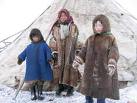 «Северные тайны»	Цель: познакомить детей с легендами, мифами коренных жителей, связанных с их основным занятием, воспитывать интерес и уважение к труду и обычаям коренных жителей нашего края.	Предварительная работа: разучивание загадок, стихов, танцев и  подвижных игр. Изготовление атрибутов для игр (маски).Ход  (Звучит тихая музыка)Воспитатель: «Здесь, на земле Ямала, под шатром небес,  Как будто в чуме под северным сиянием  Блестящим бисером, мозаикой чудес  Рассыпаны легенды и предания…»Послушайте народную легенду о ЯМАЛеЛегенда о ЯмалеИз чистой глади океана,Искрясь небесной синевой,Вдруг чайка вынырнула рьяноИ закружилась над водой…Сюжет легенды иль былины?Но слухи все, же к нам дошли,Что в клюве был кусочек глины,Вернее, «семечко земли».Упало это семя в воду,И появились острова,Цветы, деревья и народы – Средь них Ямальская земля…Сиянье звезд, шамана бубенИсточник жизни в мир несут,Легенда жить веками будетИ у костра найдет уют…	У каждого народа есть свои сказки, загадки, легенды, песни. Есть свои сказки и предания и у ненцев – коренных жителей нашего края. Для чего рассказываются сказки, легенды? Для того, чтобы следующие поколения знали свой край: все чем богата наша земля, чтобы дети учились быть смелыми, умелыми. Сказки рисуют яркие картинки жизни и быта оленеводов, охотников, рыболовов; знакомят с преданиями и обычаями.Раздается топот бегущего олененка. Вбегает олененок, ищет защиты у людей, за ним бежит ведьма Парнезко, хочет поймать олененка. Олененка прячут в чуме люди. Парнезко: Отдайте мне олененкаДети: Нет Парнезко: Хорошо, тогда отгадайте мои загадки и олененок останется у вас:Лежит у порога меховое кольцо-Чужого в дом не пустит. (Собака).Ме- не- меТуча – не – туча-То по тундре кочует. То на одном месте кружит. (Оленье стадо).Олень от них убегает,А они не отстают. (Нарты).Дети отгадывают загадки и прогоняют Парнезко.Олененок выходит из чума с гордо поднятой головой.Воспитатель: Он в тундре живет с незапамятных времен И север представить нельзя без оленя. Олень – это тундры пятнистый ковер, Вдохновение ее, откровение.У ненцев нет надежней друга, Чем северный олень. Зимой хозяина в любую вьюгу Всегда он привезет домой.  Звучит тихая музыка, воспитатель продолжает:Давным-давно жил рыбак, ловил рыбу, кормил свою семью. Радовался всему живому, пел свои дивные песни, слушал песни птиц. Так изо дня в день трудился. Но однажды день изменился. Солнце спряталось, птицы перестали петь. Все звери попрятались в свои норы. Казалось, жизнь остановилась. Люди в страхе спрятались в свои жилища. На небе повисли тяжелые тучи. Всю эту тревогу принесла с собой злая ведьма Парнезко. Все боялись ее гнева. Люди отдавали ей в жертву  оленей, рыбу, добычу, чтобы она полюбила их. Только один молодой рыбак не испугался, вступил с ней в поединок. Он вспомнил, что старики говорили: ведьма боится огня. Так вот, он развел большой костер, заманил ведьму и сказал, что если она поймает его, то он будет ее пленником. Стала ведьма его догонять, а он ловко перепрыгнул через костер. Ведьма не смогла перепрыгнуть и исчезла. И опять в тундре наступил праздник, не стало Парнезко. Добро  победило зло. Учитесь любить, уважать, понимать друг друга, уважать людей, которые вас окружают.Праздник, начавшийся в тундре, продолжается. Давайте поиграем в ненецкие народные игры. Дети играют в игры «Ловкий оленевод», «Важенка и оленята», «Олени и пастух».